Landfrauenverein Trimstein und UmgebungOpenair-Kino im Trubschachen hof3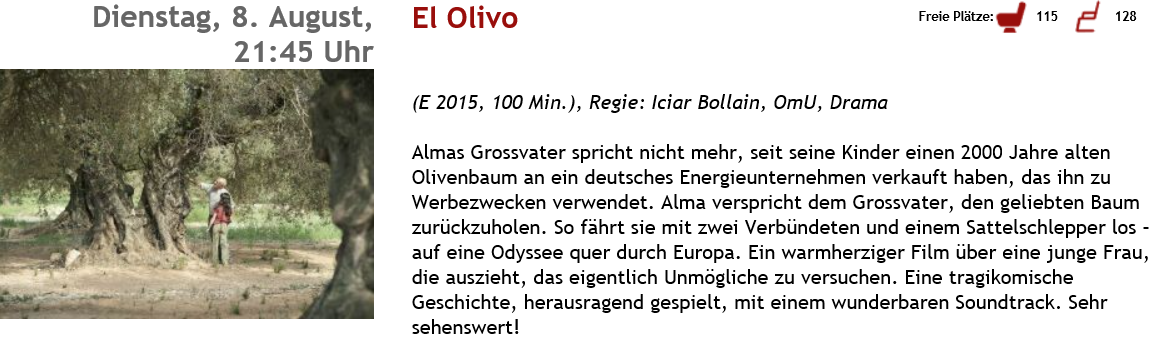 Herzliche Einladung zum exklusiven Kinobesuch!Besammlung	19.30 Uhr Bahnhof Rubigen (wir fahren mit den Privatautos)Kosten		Fr. 20.— für KinoeintrittAnmeldung bis    1. August 2017bei			Liz Joss-Häfeli, Feldernstrasse 27, 3113 Rubigen			031 721 33 64, 076 540 66 12, liz.joss@abc-gmbh.chWir freuen uns auf Eure Teilnahme und verbleiben mit herzlichen GrüssenLandfrauenverein Trimstein und Umgebung